	MATHS:Complete the attached problems – don’t forget to show your workings!Don’t worry – there is NOT a number 7!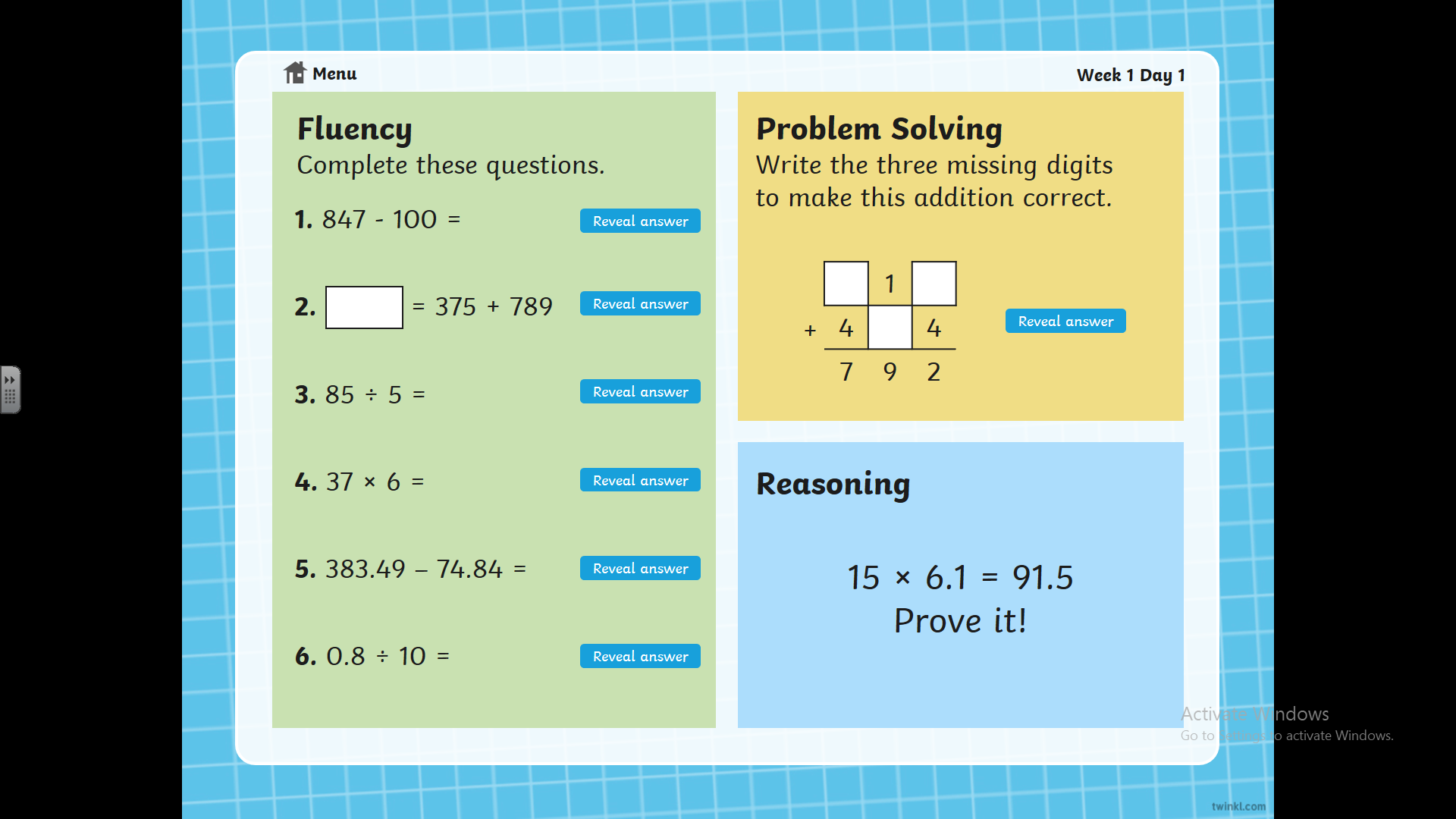 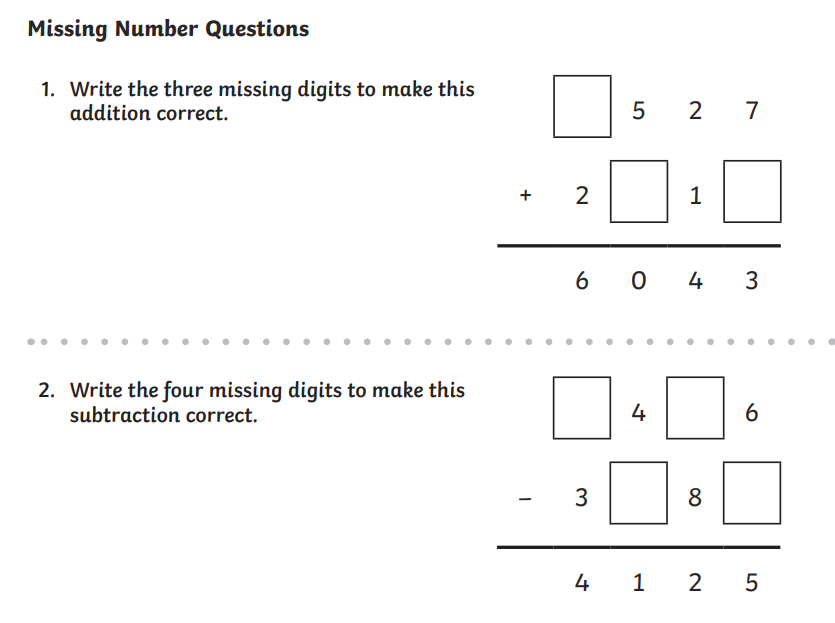 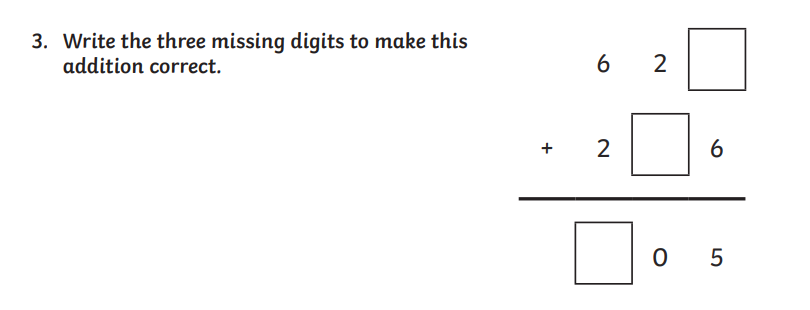 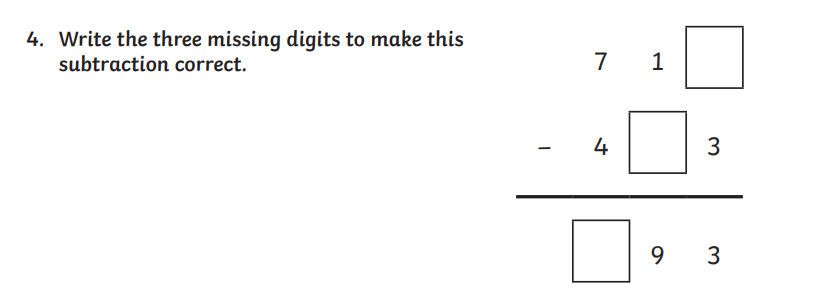 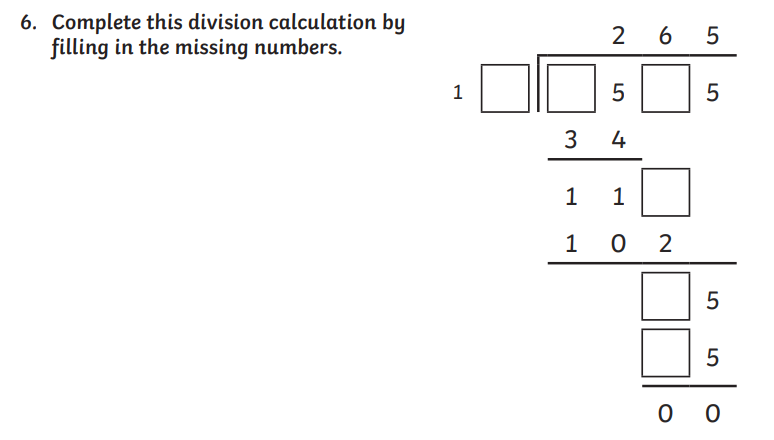 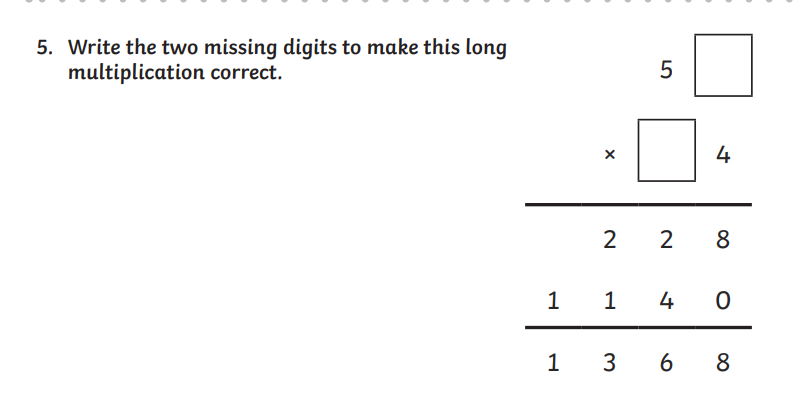 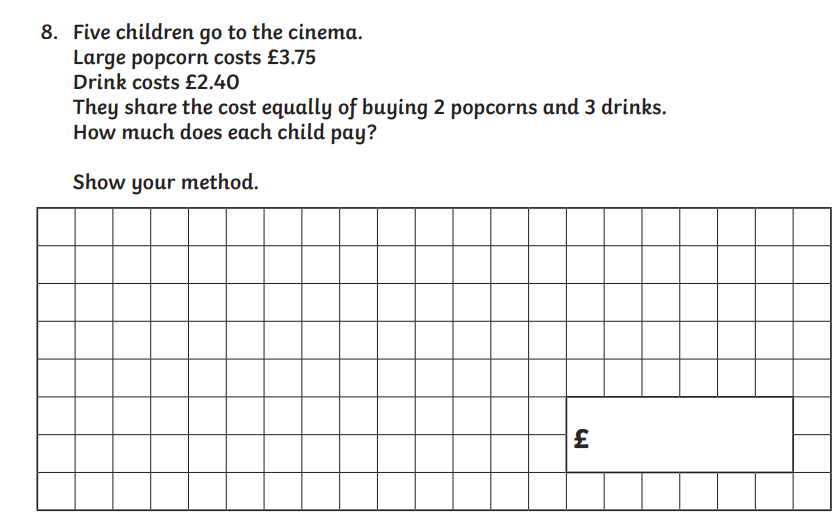 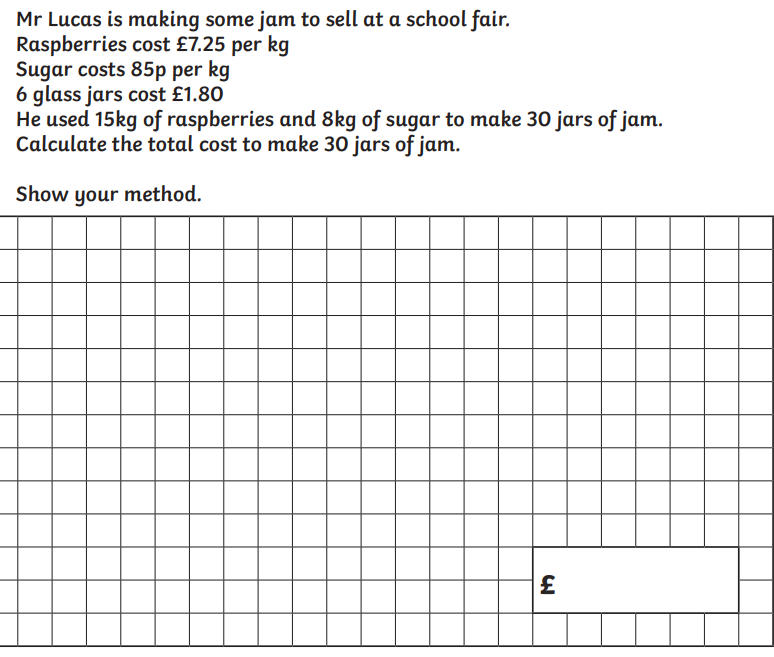 